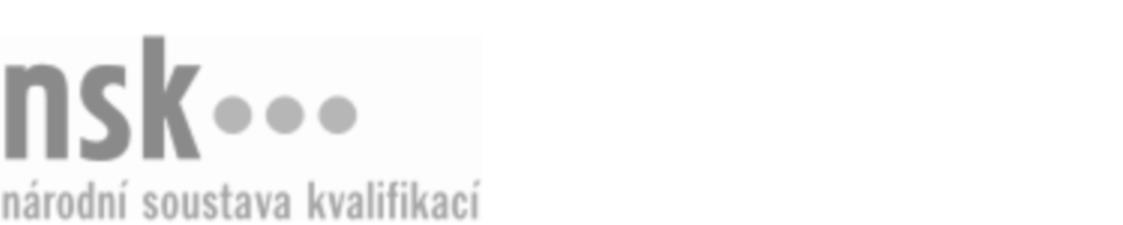 Kvalifikační standardKvalifikační standardKvalifikační standardKvalifikační standardKvalifikační standardKvalifikační standardKvalifikační standardKvalifikační standardPodpůrný technolog / podpůrná technoložka výrobní infrastruktury audiovizuální tvorby (kód: 18-023-M) Podpůrný technolog / podpůrná technoložka výrobní infrastruktury audiovizuální tvorby (kód: 18-023-M) Podpůrný technolog / podpůrná technoložka výrobní infrastruktury audiovizuální tvorby (kód: 18-023-M) Podpůrný technolog / podpůrná technoložka výrobní infrastruktury audiovizuální tvorby (kód: 18-023-M) Podpůrný technolog / podpůrná technoložka výrobní infrastruktury audiovizuální tvorby (kód: 18-023-M) Podpůrný technolog / podpůrná technoložka výrobní infrastruktury audiovizuální tvorby (kód: 18-023-M) Podpůrný technolog / podpůrná technoložka výrobní infrastruktury audiovizuální tvorby (kód: 18-023-M) Autorizující orgán:Ministerstvo kulturyMinisterstvo kulturyMinisterstvo kulturyMinisterstvo kulturyMinisterstvo kulturyMinisterstvo kulturyMinisterstvo kulturyMinisterstvo kulturyMinisterstvo kulturyMinisterstvo kulturyMinisterstvo kulturyMinisterstvo kulturySkupina oborů:Informatické obory (kód: 18)Informatické obory (kód: 18)Informatické obory (kód: 18)Informatické obory (kód: 18)Informatické obory (kód: 18)Informatické obory (kód: 18)Týká se povolání:Kvalifikační úroveň NSK - EQF:444444444444Odborná způsobilostOdborná způsobilostOdborná způsobilostOdborná způsobilostOdborná způsobilostOdborná způsobilostOdborná způsobilostNázevNázevNázevNázevNázevÚroveňÚroveňOrientace v technologických postupech audiovizuální produkce a kontrola datových podkladůOrientace v technologických postupech audiovizuální produkce a kontrola datových podkladůOrientace v technologických postupech audiovizuální produkce a kontrola datových podkladůOrientace v technologických postupech audiovizuální produkce a kontrola datových podkladůOrientace v technologických postupech audiovizuální produkce a kontrola datových podkladů44Návrh řešení technologického postupu projektu audiovizuální produkceNávrh řešení technologického postupu projektu audiovizuální produkceNávrh řešení technologického postupu projektu audiovizuální produkceNávrh řešení technologického postupu projektu audiovizuální produkceNávrh řešení technologického postupu projektu audiovizuální produkce44Vývoj produkčních nástrojůVývoj produkčních nástrojůVývoj produkčních nástrojůVývoj produkčních nástrojůVývoj produkčních nástrojů44Integrace a správa zdrojového kódu a dokumentaceIntegrace a správa zdrojového kódu a dokumentaceIntegrace a správa zdrojového kódu a dokumentaceIntegrace a správa zdrojového kódu a dokumentaceIntegrace a správa zdrojového kódu a dokumentace44Podpůrný technolog / podpůrná technoložka výrobní infrastruktury audiovizuální tvorby,  28.03.2024 13:17:50Podpůrný technolog / podpůrná technoložka výrobní infrastruktury audiovizuální tvorby,  28.03.2024 13:17:50Podpůrný technolog / podpůrná technoložka výrobní infrastruktury audiovizuální tvorby,  28.03.2024 13:17:50Podpůrný technolog / podpůrná technoložka výrobní infrastruktury audiovizuální tvorby,  28.03.2024 13:17:50Strana 1 z 2Strana 1 z 2Kvalifikační standardKvalifikační standardKvalifikační standardKvalifikační standardKvalifikační standardKvalifikační standardKvalifikační standardKvalifikační standardPlatnost standarduPlatnost standarduPlatnost standarduPlatnost standarduPlatnost standarduPlatnost standarduPlatnost standarduStandard je platný od: 21.10.2022Standard je platný od: 21.10.2022Standard je platný od: 21.10.2022Standard je platný od: 21.10.2022Standard je platný od: 21.10.2022Standard je platný od: 21.10.2022Standard je platný od: 21.10.2022Podpůrný technolog / podpůrná technoložka výrobní infrastruktury audiovizuální tvorby,  28.03.2024 13:17:50Podpůrný technolog / podpůrná technoložka výrobní infrastruktury audiovizuální tvorby,  28.03.2024 13:17:50Podpůrný technolog / podpůrná technoložka výrobní infrastruktury audiovizuální tvorby,  28.03.2024 13:17:50Podpůrný technolog / podpůrná technoložka výrobní infrastruktury audiovizuální tvorby,  28.03.2024 13:17:50Strana 2 z 2Strana 2 z 2